Moving 
Stories 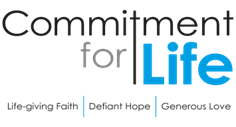 Committed to supporting our global partners ZIMBABWEBatsirai Byanutete, lives in the Mutoko District in Zimbabwe. He is a young man who has had his life turned around by the intervention of our Christian Aid partner. Christian Aid has assisted with the help of indigenous knowledge, doing brilliant work in identifying indigenous plants and shrubs that can be carefully combined into livestock feed. These bushes and plants are processed using a Christian Aid supplied milling machine. The product is then bagged and stored, ready for sale. 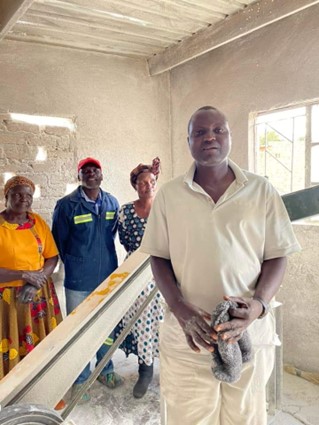 This highly nutritious supplement is given to animals in lean times (like now) and just before market. The animals are healthier, which means that the community is healthier too. Your support for Commitment for Life, means that Batsirai Byamutete, instead of hanging out with directionless youths, drinking and getting into mischief, has a sense of purpose now that his milling expertise is much valued by the community.